Гамалицкая Е.Н.Учитель химии, биологииМБОУ Тацинская СОШ №3Ростовская обл. ст. ТацинскаяСамостоятельна работа по теме: «Бактериальная и растительная клетка»Сравните клетки, выберите, что подходит к каждой- 5 класс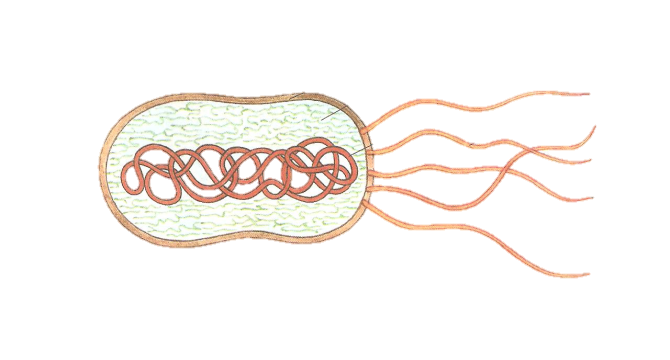 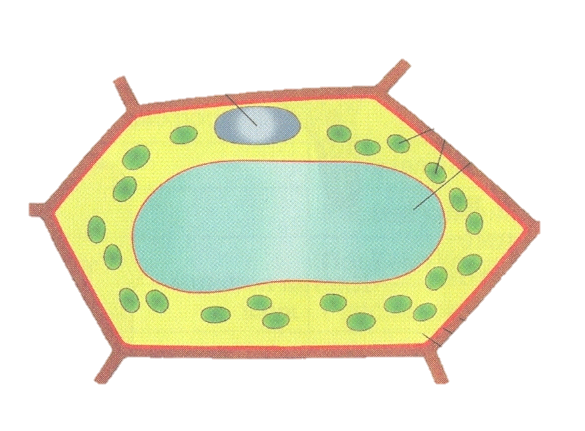 1.Изучает наука микробиология.2. Есть ядро.3. Передвигается с помощью жгутиков.4. Изучает наука ботаника.5. Не имеет ядра.6. Бывают спириллы, кокки, бациллы, вибрионы.7. Есть вакуоль8. Кольцевая ДНК.9. Толстая клеточная стенка.10. Делится каждые 20 минут.11. Есть цитоплазма.12. Подвижны.13. Содержат зеленый пигмент.14. Открыл  Р. Гук.Рисунок 1Рисунок 2